Прайс-лист на малые архитектурные формы                Примечание: Цены указаны без НДС. При безналичном расчете + 10%.№п/пФотоНаименование изделияСтоимость,рублей1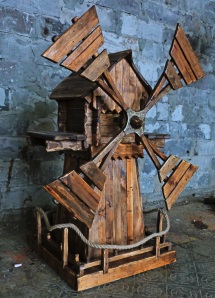 Мельница30 0002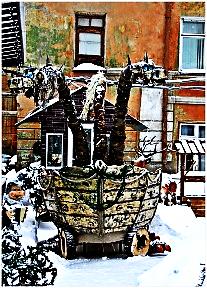 Беседка «Змей Горыныч»200 0003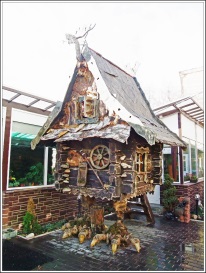 Избушка на курьих ножках /стандарт - 2х2 м/160 000+ 30 000 (сборка на месте)4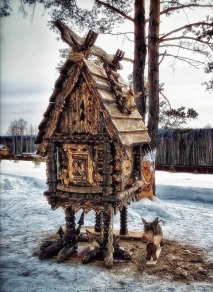 Избушка на курьих ножках /малая – 1х1 м/60 0005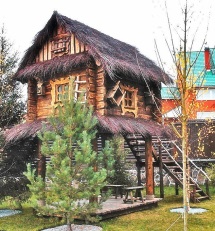 Избушка большая «Штаб Бабы Яги» /3,5х3,5 м на столбах/200 0006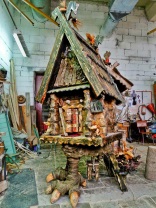 Избушка-бар крутящаяся /0,6 х 0,6 м/60 0007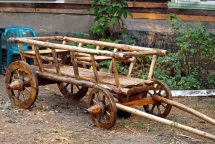 Телега большая /1,8 – 2,4 м/30 0008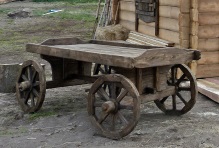 Телега средняя /1,3-1,8 м/25 000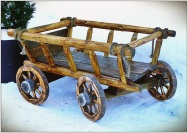 Телега малая /0,8-1,2 м/9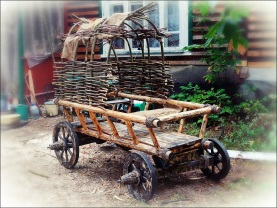 Кибитка40 00010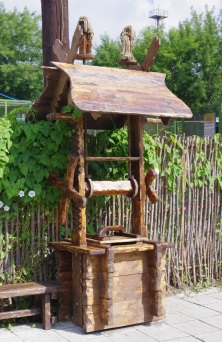 Колодец 30 00011 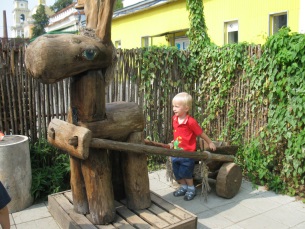 Ослик60 00012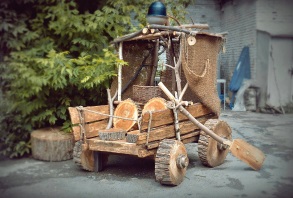 Римский джип50 00013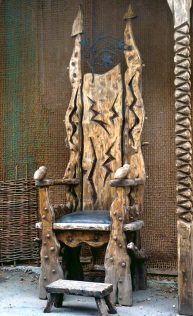 Трон сказочный55 00014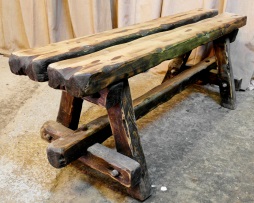 Лавка деревенская4 00015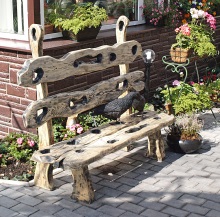 Скамейка сказочная10 00016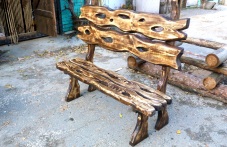 Скамейка парковая8 00017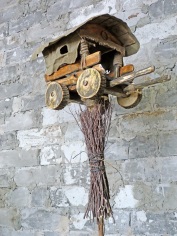 Кормушка «Кибитка»6 000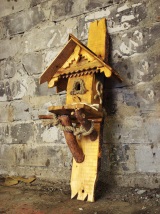 Скворешник5 000